FAKULTET ZA EKOLOGIJU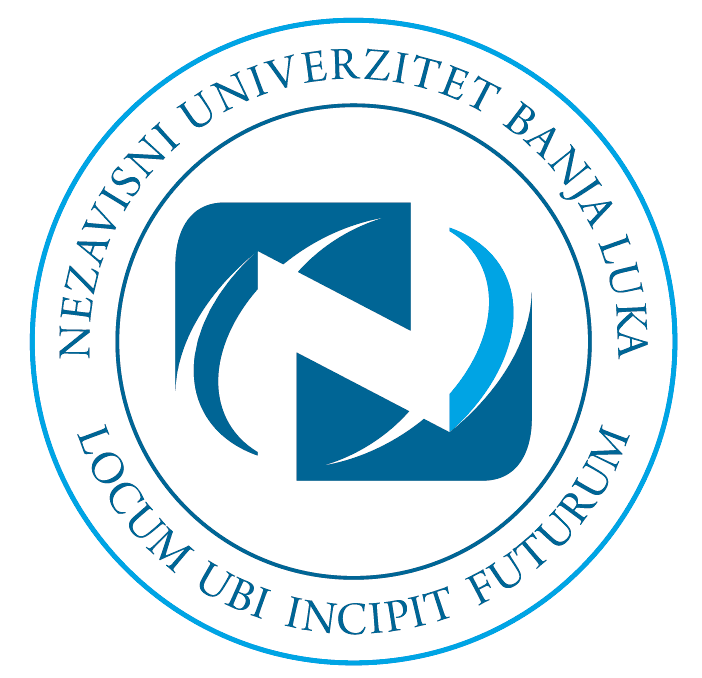 SEPTEMBARSKI ISPITNI ROK 2022/23.GODINEНАПОМЕНА: Испитни рокови нису комплетирани и допуњаваће се!Студенти су дужни предати испитну пријавуобавезно 3 дана прије испитног рока!!!! Студенти који пријаве не предају у предвиђеном року и чије пријаве буду непотпуне неће моћи изаћи на испит!В. Д. ДЕКАНАПроф. др Бранка МарковићR.brImeiprezimeprofesoraI terminII terminSatnica1.Prof. dr Srđan LjubojevićBiogeografija u 12.00hZaštita prirode u 13.00hZaštita u transportu i log. u 14.00h6.09.20.09.-----1.1Prof. dr Srđan LjubojevićBiodiverzitet u 12.00hČvrstabiogoriva u 13.00h Biodiverzitet 2, Prirodni resursi (master) 14.00h7.09.21.09.-----2.Prof. dr Jela Ikanović8.09.22.09.10.003.Prof.dr Tešo Ristić5.09.19.09.12.004.Doc.dr Igor Trbojević6.09.20.09.15.005.Prof. dr Srđa Popović7.09.22.09.10.006.Prof.dr Milena Žuža1.09.22.09.13.007.Doc. dr Miloš Grujić28.08.18.09.16.008.Prof. dr Zoran Kalinić.........15.009.Doc. dr Dragana Popović7.09.21.09.15.0010.Prof.dr Nenad Sakan8.09.22.09.10.0011.Prof. dr Saša Čekrlija28.09.15.09.16.0012.Prof. dr Željko Vojinović30.08.20.09.15.0013.Doc.dr Mladen Bubonjić4.09.18.09.12.0014.Prof. dr Ostoja Barašin5.09.12.09.12.0015.Doc.dr Ružica Đervida6.09.20.09.15.0016.Doc. dr Dragiša Đorđić4.09.18.09.11.0017.Prof. dr Helena Lajšić6.09.20.09.17.0018.Prof.dr Radomir Čolaković2.09.23.09.12.0019.Prof.dr Milomir Martić5.09.19.09.10.0020.Prof. dr Branka Marković6.09.20.09.12.0021.Prof.dr Marinko Markić6.09.21.09.12.0022.Prof. dr Perica Gojković1.09.15.09.10.0023.Mr Čedomir Knežević28.08.11.09.12.0024.Prof. dr Krstan Borojević4.09.18.09.10.0025.Prof. dr Marko Jelić........11.00